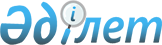 Постановление Большой коллегии Суда Евразийского экономического сообщества от 20 января 2014 года о формировании в рамках Суда Евразийского экономического сообщества состава по рассмотрению дел о нарушениях правил конкуренцииПостановление Суда Евразийского экономического сообщества от 20 января 2014 года ПОСТАНОВЛЕНИЕ      20 января 2014 года в здании Суда Евразийского экономического сообщества (Республика Беларусь, город Минск) Большая коллегия Суда Евразийского экономического сообщества в составе судей Алимбекова М.Т., Баишева Ж.Н., Нешатаевой Т.Н., Смирнова Е.А., Соколовской А.М., Чайки К.Л., под председательством судьи Алимбекова М.Т., при судье-докладчике Нешатаевой Т.Н., рассмотрев в закрытом судебном заседании вопрос исполнения Решения Высшего Евразийского Экономического Совета от 24 декабря 2013 года № 57 «О формировании в рамках Суда ЕврАзЭС состава по рассмотрению дел о нарушениях правил конкуренции», УСТАНОВИЛА:      Единые принципы и правила конкуренции, обеспечивающие выявление и пресечение антиконкурентных действий на территории Сторон и действий, оказывающих негативное влияние на конкуренцию на трансграничных рынках на территории двух и более Сторон, в Таможенном союзе и Едином экономическом пространстве установлены Соглашением о единых принципах и правилах конкуренции от 9 декабря 2010 года.

      В соответствии с пунктом 3 статьи 15, пунктами 1, 3 статьи 16 Соглашения о единых принципах и правилах конкуренции от 9 декабря 2010 года к полномочиям Суда ЕврАзЭС относится рассмотрение дел о нарушении положений данного Соглашения, об оспаривании актов, действий (бездействия) Комиссии Таможенного союза в сфере конкуренции, рассмотрение дел по заявлениям об оспаривании решений уполномоченных органов Сторон по основанию нарушения подведомственности Комиссии Таможенного союза.

      Пунктом 2 статьи 29 Соглашения о единых принципах и правилах конкуренции от 9 декабря 2010 года предусмотрено, что в Суде ЕврАзЭС обеспечивается формирование состава по рассмотрению дел о нарушениях правил конкуренции.

      Согласно Решению Высшего Евразийского Экономического Совета от 24 декабря 2013 года № 57 «О формировании в рамках Суда ЕврАзЭС состава по рассмотрению дел о нарушениях правил конкуренции» в Суде ЕврАзЭС надлежит сформировать состав по рассмотрению дел о нарушениях правил конкуренции из числа назначенных судей государств – членов Таможенного союза и Единого экономического пространства.

      Учитывая, что в соответствии с пунктом 3 статьи 6 Регламента Суда ЕврАзЭС, утвержденного решением Суда ЕврАзЭС от 12 июля 2012 года № 21, и пунктом 5 статьи 7 Регламента Суда ЕврАзЭС по рассмотрению обращений хозяйствующих субъектов, утвержденного решением Суда ЕврАзЭС от 22 мая 2012 года № 12, формирование составов Суда для рассмотрения дел в рамках Таможенного союза и Единого экономического пространства (Коллегии Суда и Апелляционной палаты Суда) отнесено к компетенции Большой коллегии Суда, формирование состава по рассмотрению дел о нарушениях правил конкуренции также производится Большой коллегией Суда.

      В соответствии с пунктом 1 статьи 8 Регламента Суда ЕврАзЭС по рассмотрению обращений хозяйствующих субъектов, утвержденного решением Суда ЕврАзЭС от 22 мая 2012 года № 12, в состав Коллегии Суда для рассмотрения дел с участием хозяйствующих субъектов включаются по одному судье от каждого государства – члена Таможенного союза и Единого экономического пространства поочередно по фамилии судьи, начиная с первой буквы русского алфавита. Пунктами 2, 3 данной статьи предусмотрено, что судьей-докладчиком по делу являются судьи из состава Коллегии Суда поочередно по фамилии судьи, начиная с последней буквы русского алфавита, председательствующим в Коллегии Суда является судья-докладчик по делу.

      Согласно пункту 1 статьи 9 Регламента Суда ЕврАзЭС по рассмотрению обращений хозяйствующих субъектов, утвержденного решением Суда ЕврАзЭС от 22 мая 2012 года № 12, в состав Апелляционной палаты для рассмотрения жалобы на не вступившее в силу решение Коллегии Суда включаются судьи от государств – членов Таможенного союза и Единого экономического пространства, не принимавшие участия в рассмотрении дела, решение Коллегии Суда по которому обжалуется. В соответствии с пунктами 2, 3 данной статьи судьей-докладчиком по делу являются судьи из состава Апелляционной палаты поочередно по фамилии судьи, начиная с последней буквы русского алфавита, председательствующим в Апелляционной палате является судья-докладчик по делу.

      Исходя из изложенного в целях реализации пункта 2 статьи 29 Соглашения о единых принципах и правилах конкуренции от 9 декабря 2010 года, а также Решения Высшего Евразийского Экономического Совета от 24 декабря 2013 года № 57 «О формировании в рамках Суда ЕврАзЭС состава по рассмотрению дел о нарушениях правил конкуренции» Большая коллегия считает возможным формировать состав по рассмотрению дел о нарушениях правил конкуренции (Коллегию Суда по смыслу статьи 8 Регламента Суда ЕврАзЭС по рассмотрению обращений хозяйствующих субъектов, утвержденного решением Суда ЕврАзЭС от 22 мая 2012 года № 12) на основе общих принципов пункта 1 статьи 8 Регламента: с включением по одному судье от каждого государства – члена Таможенного союза и Единого экономического пространства поочередно по фамилии судьи, начиная с первой буквы русского алфавита.

      При таких обстоятельствах и в соответствии с пунктом 1 статьи 9 Регламента Суда ЕврАзЭС по рассмотрению обращений хозяйствующих субъектов, утвержденного решением Суда ЕврАзЭС от 22 мая 2012 года № 12, состав Апелляционной палаты для рассмотрения жалоб на не вступившее в силу решение состава по рассмотрению дел о нарушениях правил конкуренции (Коллегии Суда) подлежит формированию из числа судей от государств – членов Таможенного союза и Единого экономического пространства, не участвовавших в рассмотрении данного дела по первой инстанции.

      Учитывая изложенное, а также руководствуясь пунктом 2 статьи 29 Соглашения о единых принципах и правилах конкуренции от 9 декабря 2010 года, Решением Высшего Евразийского Экономического Совета от 24 декабря 2013 года № 57 «О формировании в рамках Суда ЕврАзЭС состава по рассмотрению дел о нарушениях правил конкуренции», пунктом 3 статьи 6 Регламента Суда ЕврАзЭС, утвержденного решением Суда ЕврАзЭС от 12 июля 2012 года № 21, пунктом 5 статьи 7, статьями 8, 9 Регламента Суда ЕврАзЭС по рассмотрению обращений хозяйствующих субъектов, утвержденного решением Суда ЕврАзЭС от 22 мая 2012 года № 12, Большая коллегия ПОСТАНОВИЛА:      1. Сформировать в рамках Суда Евразийского экономического сообщества Коллегию Суда по рассмотрению дел о нарушениях правил конкуренции в составе судей Алимбекова М.Т., Нешатаевой Т.Н., Смирнова Е.А. 

      2. Сформировать в рамках Суда Евразийского экономического сообщества Коллегию Суда по рассмотрению дел о нарушениях правил конкуренции в составе судей Баишева Ж.Н., Соколовской А.М., Чайки К.Л.
					© 2012. РГП на ПХВ «Институт законодательства и правовой информации Республики Казахстан» Министерства юстиции Республики Казахстан
				СудьиМ.Т. Алимбеков

Ж.Н. Баишев

Т.Н. Нешатаева

Е.А. Смирнов

А.М. Соколовская

К.Л. Чайка